FEYISAYO OGUNSANYA
CAREER OBJECTIVETo obtain a challenging position in an organization that supports candor, offers me the opportunity to develop new skills and contribute immensely to the continued success of the organization.EDUCATIONBachelor’s Degree, Accounting (2010)Lead City University, Ibadan NigeriaPERSONAL DETAILSNationality: NigerianDate of Birth: 20 April, 1991Marital Status: SingleLanguage: EnglishEXPERIENCESales and Marketing Executive, 2013-2016Swift Group of Comapanies, Lagos NigeriaMain Responsibilities:Present and sell company services to current and potential clients. Prepare and execute appropriate strategic plans to bring in more business.Follow up on new leads and referrals resulting from field activity; make cold calls to prospective clients informing them about new services.Prepare presentations, proposals and sales contracts. Establish and maintain current client and potential client relationships. Conduct market research to identify trends and manage sales activities accordinglyIdentify and resolve client concerns. Prepare a variety of status reports, including activity, closings, follow-up, and adherence to goals. Key Achievements:Developed strategic and operational sales plans which resulted in 30% increase in overall sales and gross margin.Identified target markets and established successful plans to develop them thereby generating additional revenue.Reactivated several inactive accounts and increased my client base by 30% year-on-year.Participated in an aggressive team sales campaign by gathering market trends which resulted in increased in market share and the company exceeding its annual sales targets by 25%.Customer Service Officer, 2011-2013Skye Bank Plc, Abeokuta Nigeria Resolve service problems by clarifying the customer's complaints.Attract potential customers by answering service questions; suggesting information about other services.Assist in sales by attempting to sell service upgrades after addressing customers’ inquiries.Recommend potential services to management by collecting customer information and analyzing customer needs.PERSONAL ATTRIBUTESProfessional competenceExcellent communication and interpersonal skills.Resourceful - ability to quickly make decisionsAbility to ensure salesmanship and generate a good image for the organizationGood time management skills and a strong team playerSKILLSProficient with Microsoft Office applicationsJob Seeker First Name / CV No: 1838640Click to send CV No & get contact details of candidate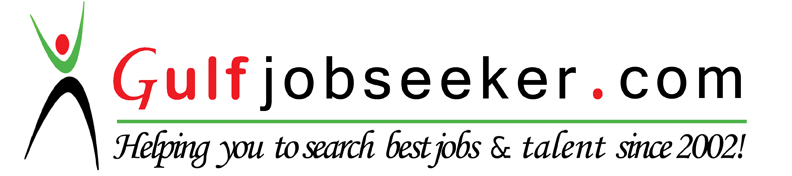 